АОУ ВО ДПО «Вологодский институт развития образования»Центр непрерывного повышения профессионального мастерства педагогических работников в г. Вологде«ОДОБРЕНО» на заседании экспертной рабочей группы по начальному общему образованию при РУМО по общему образованию                                        (Протокол № 7 от 13.12.2023)                          			          Методическая разработка по теме «Оценочные материалы по окружающему миру (2 класс) по теме «Компас. Ориентирование на местности. Карта. Глобус» Автор - составитель: 													Зоя Александровна Кокарева,старший методист сектора начального общего образования Центра непрерывного повышения профессионального мастерства педагогических работников в г. Вологде        АОУ ВО ДПО "Вологодский институт развития образования"1.АннотацияДля организации объективного контроля освоения обучающимися федеральной рабочей программы по окружающему миру во 2 классе необходима тематическая проверочная работа «Компас. Ориентирование на местности. Глобус, карта, план», учитывающая критерии оценки результатов и уровни достижения планируемых результатов. Данная тема является очень сложной для освоения обучающимися второго класса, тем более что ранее, до утверждения федеральной рабочей программы по окружающему миру, она  изучалась в третьем классе. Рекомендуем данную проверочную работу проводить не только во 2 классе, но и в 3 и 4 классах, так как данные умения составляют базовые навыки безопасного поведения, ключевые умения ориентирования на местности, понимания географической картины мира.  В 3-м и 4-м классах могут использоваться отдельные задания проверочной работы на уроках окружающего мира в плане непрерывного повторения. 	Рекомендации адресуются учителям начальных классов.    2. Содержание.2.1.Для разработки тематической проверочной работы необходимо проанализировано содержание федеральной рабочей программы, (далее ФРП) определен учебный материал, который будет предназначен для проверки и оценки уровня освоения обучающимися  данного компонента программы.Проанализировано содержание всероссийских проверочных работ по окружающему миру, так как в них содержатся задания, относящиеся к   знанию материков и океанов, их расположению на карте мира и глобусе. В соответствии с  содержанием и планируемыми результатами   (проверяемыми умениями) разработаны  два варианта тематической проверочной работы,  определен уровень каждого задания. В работе  преобладают  задания базового уровня. Прогнозируется  время выполнения каждого задания, так чтобы в целом, работа занимала не более 35 минут  урока. 2.2. Уровни заданий.2.3. Тематическая проверочная  работа по теме «Компас. Ориентирование на местности. Карта. Глобус. План». 2 класс.Вариант №1                                                                     	 Вариант 2Шкала перевода первичных баллов в 5 балльную отметку2.4. Рекомендации по подготовке обучающихся к тематической проверочной работе по теме «Компас. Ориентирование на местности. Карта. Глобус. План». 	На изучение данной темы федеральная рабочая программа   рекомендует 5 часов.  Для того, чтобы   усвоение содержания учебного материала обучающимися было успешным, рекомендуем использовать лист оценки учебных достижений по теме. Лист оценки учебных достижений предлагается составить на втором или третьем уроке тематического раздела  «Компас. Ориентирование на местности. Карта. Глобус. План».  Технология составления листа оценки учебных достижений заключается в следующем. Учитель предлагает лист оценки учебных достижений, в котором записаны    проверяемые умения и задания для проверки. Обучающиеся знакомятся с их содержанием и предлагают другие умения для проверки. Для этого они могут пользоваться учебником и рабочей тетрадью, читать задания, анализировать учебные задачи, соотносить их с проверяемыми умениями и предлагать свои задания. Задания можно предлагать для работы на уроке и в качестве домашнего задания. При подготовке к проверочной работе необходимо хотя бы на одном уроке вывести учащихся на школьный двор, чтобы ы группах или парах они потренировались в определении сторон горизонта с помощью компаса.   Перед уроком, предшествующим проверочной работе, учащимся рекомендуется предложить сделать  прогностическую самооценку уровня выполнения проверочной работы.  Те задания, которые получат низкую оценку, следует еще раз проанализировать и выполнить вместе с учащимися. Накануне работы   учитель также может предложить оценить задания, выполненные ранее другими учениками, в которых содержатся ошибки. Ученики оценят эти задания по критериям, найдут ошибки, попытаются определить их причины. Такая деятельность позволит качественно подготовиться к проверочной работе.   Примерный лист оценки по теме «Компас. Ориентирование на местности. Карта. Глобус. План». ЛитератураВиноградова Н. Ю. Окружающий мир.  2 класс: методическое пособие. М.: Вентана-Граф, 2018. 328с.2. Кокарева З.А. ФГОС: оценка результатов в 1-7 классах. Учебно-мет. пособие. Москва. 2016 г.3. Плешаков А. А., Крючкова Е.А., Плешаков С. А. Окружающий мир. 2 класс. Проверочные работы. Издательство: Просвещение. 2021.4.Федеральная рабочая программа по окружающему миру// https://edsoo.ru/rabochie-programmy/Содержание ФРППроверяемые умения (требования к планируемым результатам)Изображения Земли: глобус, карта, план. Карта мира.Материки, океаны. Определение сторон горизонта при помощикомпаса. Ориентирование на местности по местным природ-ным признакам, Солнцу. Компас, устройство; ориентированиес помощью компаса.Различать стороны горизонта и линию горизонтаИзображения Земли: глобус, карта, план. Карта мира.Материки, океаны. Определение сторон горизонта при помощикомпаса. Ориентирование на местности по местным природ-ным признакам, Солнцу. Компас, устройство; ориентированиес помощью компаса.Знать устройство компаса и ориентироваться на местности по  компасуИзображения Земли: глобус, карта, план. Карта мира.Материки, океаны. Определение сторон горизонта при помощикомпаса. Ориентирование на местности по местным природ-ным признакам, Солнцу. Компас, устройство; ориентированиес помощью компаса.Ориентироваться на местности по местным природным признакам, СолнцуИзображения Земли: глобус, карта, план. Карта мира.Материки, океаны. Определение сторон горизонта при помощикомпаса. Ориентирование на местности по местным природ-ным признакам, Солнцу. Компас, устройство; ориентированиес помощью компаса.Распознавать изученные объекты (материки и океаны, план местности)  по описанию, рисункам и фотографиям, различать их в окружающем мире ( на карте и глобусе)Проверяемые умения (требования к планируемым результатам)Уровень заданийНомер заданияБалл1.Различать стороны горизонта и линию горизонтаБ122.Знать устройство компаса и ориентироваться на местности по  компасуБ212.Знать устройство компаса и ориентироваться на местности по  компасуБП34222.Знать устройство компаса и ориентироваться на местности по  компасуБ512.Знать устройство компаса и ориентироваться на местности по  компасу3.Ориентироваться на местности по местным природным признакам, СолнцуБ613.Ориентироваться на местности по местным природным признакам, СолнцуБ714.Распознавать изученные объекты (материки и океаны, план местности) по описанию, рисункам и фотографиям, различать их в окружающем мире (на карте и глобусе)Б814.Распознавать изученные объекты (материки и океаны, план местности) по описанию, рисункам и фотографиям, различать их в окружающем мире (на карте и глобусе)Б914.Распознавать изученные объекты (материки и океаны, план местности) по описанию, рисункам и фотографиям, различать их в окружающем мире (на карте и глобусе)П1014.Распознавать изученные объекты (материки и океаны, план местности) по описанию, рисункам и фотографиям, различать их в окружающем мире (на карте и глобусе)Б111№ заданияПример задания ОтветУказания к оцениванию1.Укажи стрелкой линию горизонта, а треугольником горизонт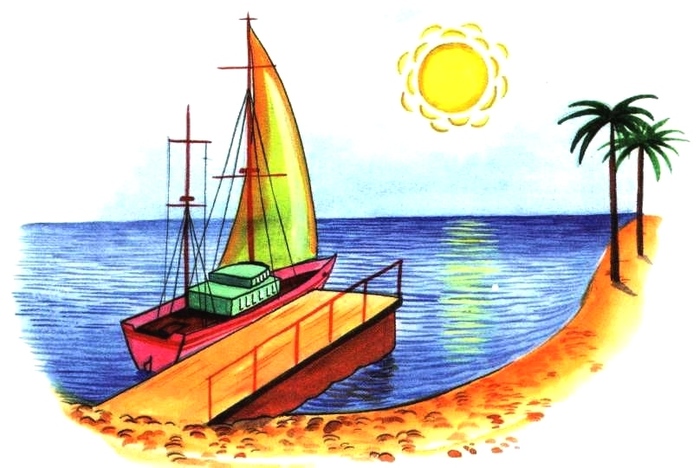 1 б.- указана линия горизонта2 б.- указана и линия горизонта и горизонт0 б- не указаны ни горизонт , ни линия горизонта2.Укажи, под какой цифрой написано правильное определение компаса.1.Компас - это прибор с магнитной стрелкой, один конец которой направлен на север, а другой на юг.2.Компас- это прибор для определения сторон горизонта на основе стрелок.3.Компас – это прибор в виде круглой коробочки с прозрачной крышкой, внутри которой находится магнитная стрелка. 4.Компас – это прибор, у которого один конец     стрелки всегда направлен на север, а другой на юг, и с  помощью компаса можно определить направления горизонта.Правильный ответ: 4Правильный ответ: 1 б.0б.- неверный ответ.3.Укажи, в какой стороне горизонта находится: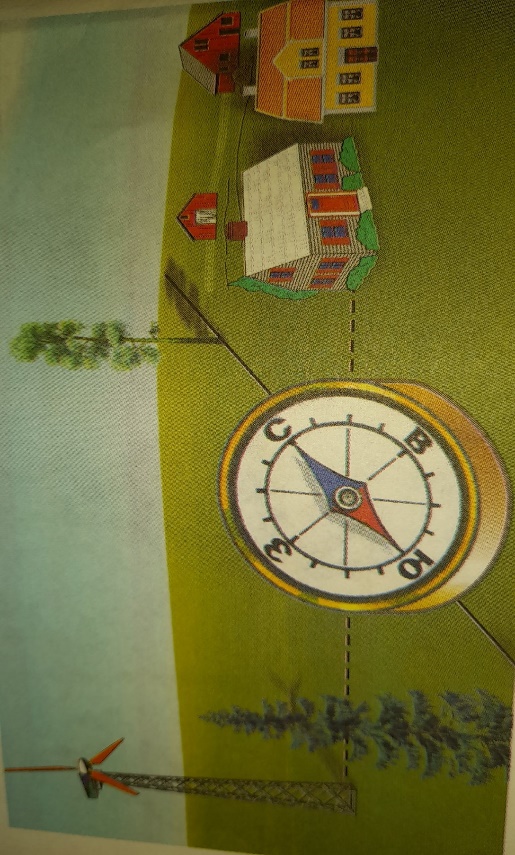 ветряная мельница-ель -_Мельница- юго-западЕль- югОт 0 до 2 баллов2 б. оба ответ верные, 1б.-один ответ верен, 0 б.- оба ответа неверные4.Миша сказал, что что дом с белой крышей находится на северо-западе, сосна на севере, а ветряная мельница на западе. Найди ошибки.№ 1-№2-1 ошибка: дом находится на северо-востоке, 2 ошибка: мельница на юго-западеОт 0 до 2 баллов2 б. оба ответ верные, 1б.-один ответ верен, 0 б.- оба ответа неверные5.Допиши, что нужно сделать   для того,  чтобы  начать сориентироваться по компасу.Положить компас на ровную поверхность и повернуть компас так, чтобы синяя стрелка ….Правильный ответ: совпала с буквой С. Или буквой N1 б.6.В полдень солнце находится на юге.  Определите стороны горизонта, встав спиной к солнцу:слева - запад, справа - восток, впереди - север.слева – восток, справа - запад, впереди -север.слева - восток, справа - север, впереди - западПравильный ответ-1.0 баллов – не выбран правильный ответ,1 балл – правильно определены стороны горизонта 7.Вы заблудились в лесу, но точно знаете, что деревня находится к  северу от леса, а солнце в полдень находится на юге. Куда должно светить солнце, если вы начнете выходить из леса в полдень?              1.В лицо 2.В спину       3.В левое ухо.         4.В правое ухо.Правильный ответ: 2. В спину.0 баллов – не выбран правильный ответ,1 балл – правильный ответ. 8.Знать названия материков Допиши  названия двух  материков:Евразия, Антарктида, Австралия, Северная Америка, …..Южная Америка, Африка1 . -если написаны оба названия.0б- если 1 или 0.9.Узнавать изображения материков.Подпиши название материка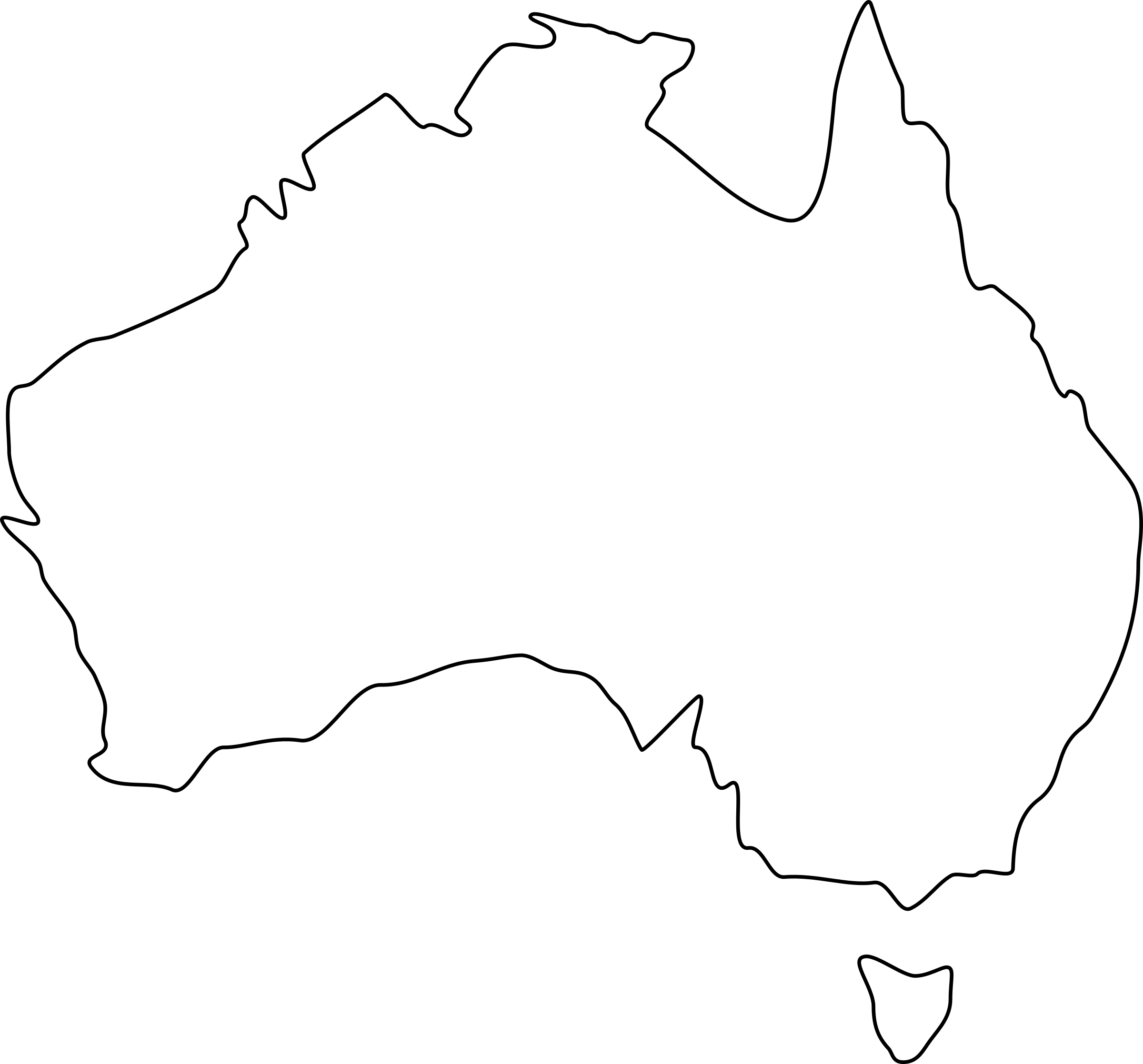 Австралия1 . -если написаны оба названия.0б- если 1 или 0.10..Знать название океанов и их расположениеКакой океан омывает нашу страну с севера?Ответ 3. Северный Ледовитый1 б. -верный ответ.0б.-неверный ответ.11. Умение читать план местностиЧто обозначает значок ][     на плане местности?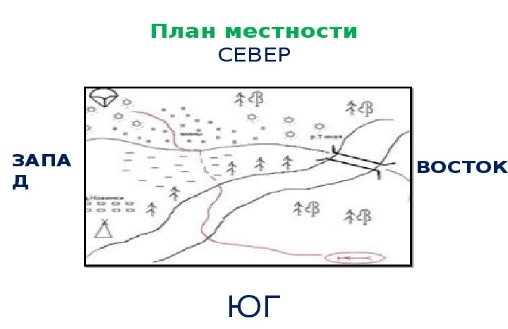 1). Дорога.2). Населенный пункт.3). Река.4. Мост .Ответ 4. Мост.1 б. -верный ответ.0б.-неверный ответ.№ заданияПример задания ОтветУказания к оцениванию1.Укажи стрелкой линию горизонта, а треугольником горизонт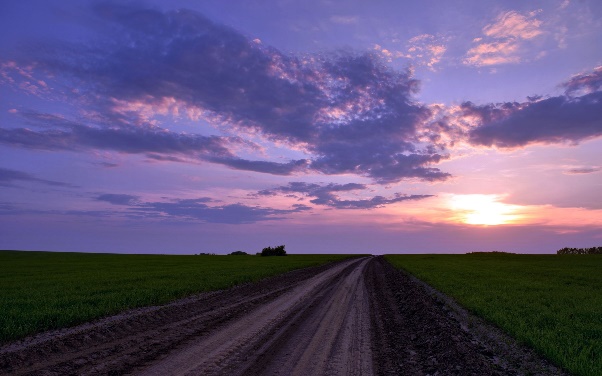 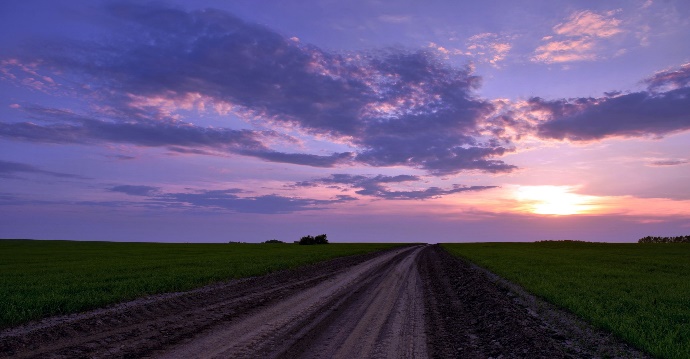 1 б.- указана линия горизонта2 б.- указана и линия горизонта и горизонт0 б- не указаны ни горизонт , ни линия горизонта2.Укажи, под какой цифрой написано правильное определение компаса.1.Компас - это прибор с магнитной стрелкой, один конец которой направлен на север, а другой на юг.2.Компас- это прибор для определения сторон горизонта на основе стрелок.3.Компас – это прибор в виде круглой коробочки с прозрачной крышкой, внутри которой находится магнитная стрелка. 4.Компас – это прибор, у которого один конец     стрелки всегда направлен на север, а другой на юг, и с  помощью компаса можно определить направления горизонта.Правильный ответ: 4Правильный ответ: 1 б.0б.- неверный ответ.3.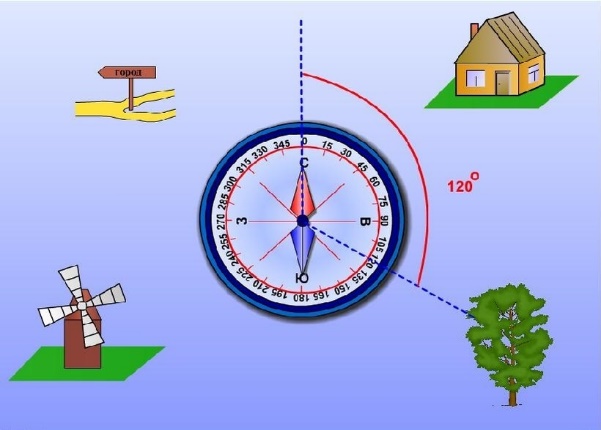 Укажи, в какой стороне горизонта находится:дерево-дом -_Дом – с-восток Дерево -ю-вОт 0 до 2 баллов2 б. оба ответ верные, 1б.-один ответ верен, 0 б.- оба ответа неверные4.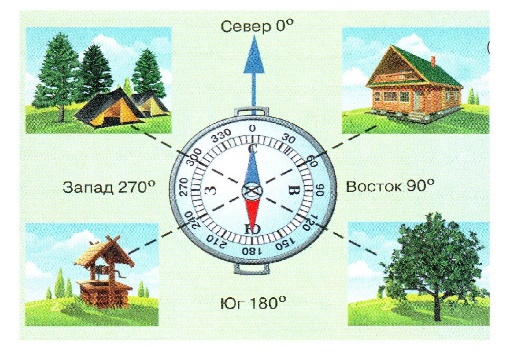 Миша сказал, что что палатка находится на северо-востоке, сосна на севере, а колодец  на западе. Найди и исправь ошибки.№ 1-№2-1 ошибка: палатка находится на северо-западе, 2 ошибка: колодец находится на юго-западеОт 0 до 2 баллов2 б. оба ответ верные, 1б.-один ответ верен, 0 б.- оба ответа неверные5.Допиши, что нужно сделать   для того,  чтобы  начать ориентироваться по компасу.Положить компас на ровную поверхность и повернуть компас так, чтобы красная  стрелка ….Правильный ответ: совпала с буквой Ю. Или буквой Z 1 б.6.В полдень солнце находится на юге.  Определите стороны горизонта, встав лицом  к Солнцу:1.сзади - север, слева - восток, справа запад.2.сзади - север, слева - запад, справа юго-запад.Сзади- юг,  справа - север, впереди - западПравильный ответ-1.0 баллов – не выбран правильный ответ,1 балл – правильно определены стороны горизонта 7.Вы заблудились в лесу, но точно знаете, что деревня находится к югу от леса, а солнце в полдень находится на юге. Куда должно светить солнце, если вы начнете выходить из леса в полдень?              1.В лицо 2.В спину       3.В левое ухо.         4.В правое ухо.Правильный ответ: 1. В лицо.0 баллов – не выбран правильный ответ,1 балл – правильный ответ. 8.Знать названия материков Допиши  названия двух  материков:Евразия,   Антарктида, Северная Америка, Южная Америка, Африка…..Австралия, Антарктида1 . -если написаны оба названия.0б- если 1 или 0.9.Узнавать изображения материков.Подпиши название материка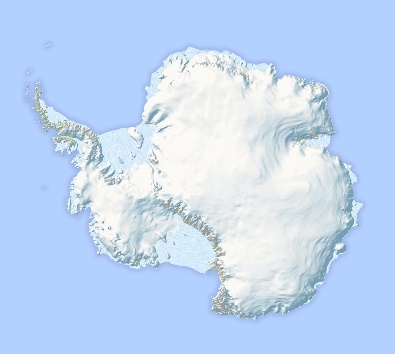 Антарктида1 . -если написаны оба названия.0б- если 1 или 0.10..Знать название океанов и их расположениеКакой океан омывает нашу страну с востока?Ответ 3. Тихий1 б. -верный ответ.0б.-неверный ответ.11. Умение читать план местностиЧто обозначает значок                       на плане местности?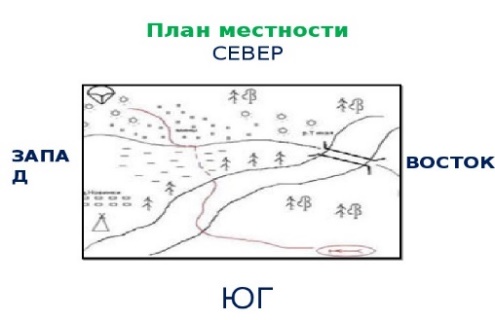 1). Мост.2). Населенный пункт.3). Река.4. Дорога.Ответ 4. Дорога.1 б. -верный ответ.0б.-неверный ответ.Кол-во балловОтметка14-13512- 1049-73Критерий оценки(проверяемое умение)Пример заданияСамооценка(+, -, ?)Умею различать горизонт и линию горизонта Показать на рисунке линию горизонта Знать строение компасаКакое направление горизонта показывает синяя стрелка компасаУмение ориентироваться по компасуОпределить, в каком направлении горизонта находится дверь классаУмение распознавать материки на глобусеПокажи Евразию на глобусеУмение распознавать океаны на картеПокажи 4 океана ка карте и назови ихУмение читать план местностиКакими значками обозначен луг на плане местности?